PLAN DE AUTOPROTECCIÓN CONTRA INCENDIOS FORESTALESTITULAR, PROPIETARIO O REPRESENTANTE LEGALIDENTIFICACIÓN DEL TERRENO EN EL QUE SE UBICA LA INSTALACIÓNDATOS GENERALES DE LA INSTALACIÓN O ACTIVIDADDENOMINACIÓN(Casilla, casa, nave) en el paraje …TIPO DE INSTALACIÓNDescripción de la edificación y del terreno circundante, detallando medidas, tipo de construcción, materiales en paredes, cubiertas, puertas y ventanas, existencia de chimeneas o posibles huecos de entrada de pavesas en el interior, descripción de los porches, ubicación de leñeras y todo tipo de combustibles usados en la finca, descripción de los alrededores del edificio (arbolado, arbustos, otras construcciones, tipo de suelo…). También información sobre el uso del edificio, cuándo se usa, cuántas personas, si se pernocta en él, si hay cobertura de teléfono móvil, etc.CARACTERÍSTICASPlano o foto aérea: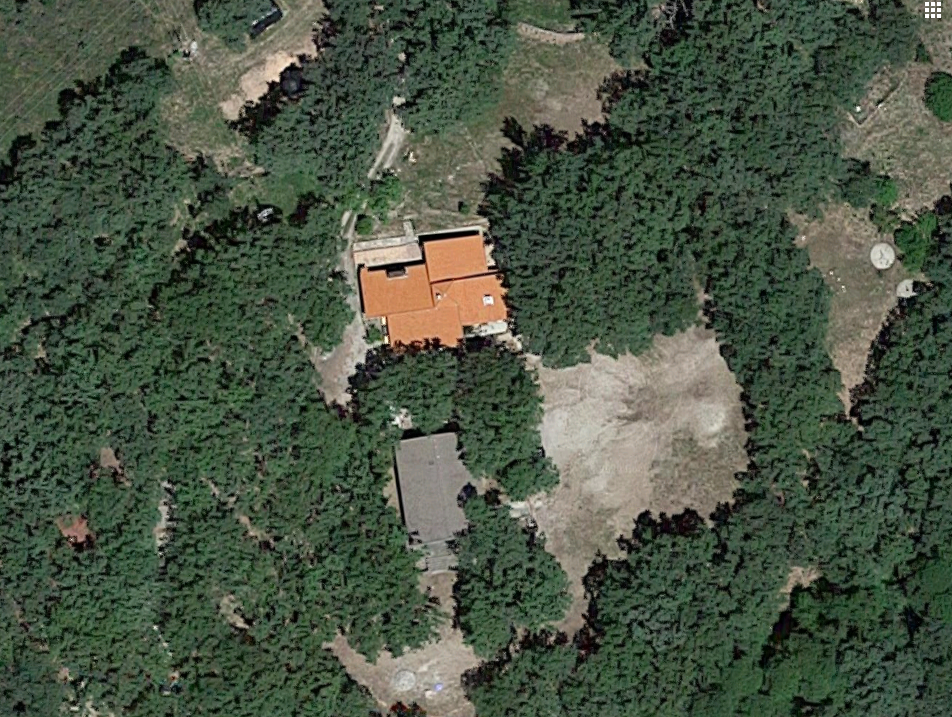 Adjuntaremos plano de la finca o, si no disponemos de él, una foto aérea de buena calidad en la que se aprecien las edificaciones, vías de acceso, puntos de agua, vegetación circundante, etc.VÍAS DE COMUNICACIÓN Y ACCESOSDescripción de todas las vías de acceso como carreteras, caminos cementados, pistas, caminos, etc., así como de las entradas a la finca.TelecomunicacionesInformación sobre línea de teléfono o cobertura para teléfonos móviles.EVALUACIÓN DEL RIESGO DE INCENDIO FORESTALVEGETACIÓN EN LA INSTALACIÓN/ACTIVIDAD Y TERRENOS PRÓXIMOSINTERIOR DE LA INSTALACIÓNSe describirá el interior de la instalación en cuanto a la peligrosidad como combustible.RIESGO ESTRUCTURAL DE INCENDIOS Indicar con una X el riesgo estimadoOTROS FACTORES DE RIESGOFACTORES DE RIESGOTIPO DE RIESGOAquí detallaremos si hay otros factores de riesgo de incendio para la finca y la edificación, como cualquier uso del fuego dentro y fuera de la parcela, quema de restos agrícolas, si se almacena combustible, manipulación de objetos peligrosos, etc.MEDIDAS PREVENTIVASSELVICULTURA PREVENTIVACORTAFUEGOS EXISTENTES EN LA ACTUALIDADCORTAFUEGOS DEFINITIVOS (incluyendo los existentes en la actualidad)BUENAS PRÁCTICASAquí detallaremos las prácticas que habitualmente realizamos en la finca y tienen que ver con reducir la peligrosidad de inicio o transmisión de incendio: eliminación de residuos, orden y limpieza en los alrededores de la edificación, el tipo de manejo y almacenamiento de combustibles. También indicaremos la frecuencia con la que se hacen estas actuaciones.DIVULGACIÓN E INFORMACIÓN A LOS USUARIOS DE LA INSTALACIÓN DE LAS MEDIDAS PREVENTIVASIndicaremos qué medidas adopta el propietario para que los usuarios sepan actuar en caso de incendio.OTRAS MEDIDAS DE PREVENCIÓNMEDIOS DE VIGILANCIA, EXTINCIÓN Y EVACUACIÓNPUNTOS DE AGUA Y RED DE TOMA DE AGUAIndicaremos aquí todos los puntos de agua, como estanques, piscinas, pozos, grifos exteriores, etc. Conviene situarlos en un plano o en la foto aérea de la parcela.PISTAS DE ATERRIZAJE DE HELICÓPTEROSIndicaremos sobre plano o la foto aérea de la parcela si hay alguna explanada libre de arbolado y sin objetos peligrosos donde pudiera aterrizar un helicóptero.INFRAESTRUCTURAS VIARIASO bien sobre plano o bien sobre la foto aérea de la finca, se indicarán los caminos y vías de acceso a la misma.MEDIOS MATERIALESMEDIOS MANUALESListado de todo tipo de herramientas manuales que puedan servir para contener la propagación de un fuego (palas, batefuegos, extintores de mochila, desbrozadoras, motosierras, etc.).MAQUINARIA Y APEROSIdem de maquinaria pesada y aperos (bulldozer, desbrozadora de cadenas o de discos, etc).MEDIOS DE TRANSPORTEIndicar los vehículos que habitualmente están en la finca y que puedan ser utilizados para evacuar a los usuarios en caso de incendio.PLANIFICACIÓN ANTE EMERGENCIASIndicaremos aquí si disponemos de un plan de actuación en caso de incendio forestal, que incluya sistemas de vigilancia y alarma (tanto si somos nosotros los que damos el aviso como si el incendio es en otra zona y nos avisan a nosotros), cómo actuar en caso de ser posible extinguir el fuego (organización de medios humanos y materiales) y cómo actuar en caso de proceder a evacuar la finca.Vigilancia y alarmaExtinciónEvacuaciónEn San Esteban del Valle, a fecha.Fdo.: InteresadoTitularNIFDomicilioLocalidadSan Esteban del ValleProvinciaÁvilaC. Postal05412TeléfonoCorreo electrónicoRégimen de titularidadPropiedad, alquiler…MunicipioSan Esteban del ValleProvinciaÁvilaMonteParajeTipo vía de accesoSuperficie totalCoordenadasDatos catastralesPolígonoParcelaEspacio natural protegido (sí, no)Instalación fija (sí, no)Instalación provisional (sí, no) Nº de edificacionesNº mínimo de personasNº medio de personasNº máximo de personasPeriodo de actividad (indicar fechas y horarios) Observaciones:ZONAFORMACIONES VEGETALESPELIGROSIDAD DEL COMBUSTIBLENORTESe describirá la vegetación existente en las cuatro direcciones, indicando el tipo de vegetación, la densidad o altura, todo lo que sirva para poder clasificarla según la peligrosidad del combustible. Si hay diferentes tipos según la distancia, se puede complementar con información sobre la anchura de cada franja.(muy baja, baja, media, media-alta, muy alta)SURESTEOESTEMuy bajoBajoMedioAltoMuy altoLongitud (m)Anchura (m)Superficie (ha)Líneas cortafuegosÁreas cortafuegosFajas auxiliares Longitud (m)Anchura (m)Superficie (ha)Líneas cortafuegosÁreas cortafuegosFajas auxiliares Nº DE ORDENTIPOUBICACIÓNVOLUMEN (m3)ACCESIBLE HELICOPTEROS (SÍ/  NO)ACCESIBLE VEHÍCULO AUTOBOMBA (SÍ / NO)1Estanque pequeñoAl E de la casa40NoSí2Estanque grandeAl E de la casa50NoSíTIPOCANTIDADTIPOCANTIDADTIPOCANTIDAD